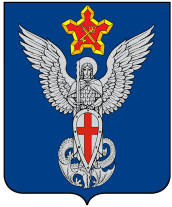 АдминистрацияЕрзовского городского поселенияГородищенского муниципального районаВолгоградской области403010, р.п. Ерзовка, ул. Мелиоративная, дом 2,  тел/факс: (84468) 4-76-20, 4-79-15П О С Т А Н О В Л Е Н И Еот  ___________2021 г.                          №_____ Об установлении публичного сервитута дляразмещения объекта электросетевого хозяйстваВЛ-6кВ №8 ПС ТомилиноРассмотрев обращение ПАО «Россети Юг» и   руководствуясь подпунктом 1 статьи 39.37, подпунктом 5 статьи 39.38, статьей 39.43 Земельного кодекса Российской Федерации, статьей 3.3 Федерального закона от 25.10.2001 № 137-ФЗ «О введении в действие Земельного кодекса Российской Федерации», постановлением Правительства Российской Федерации от 24.02.2009 № 160 «О порядке установления охранных зон объектов электросетевого хозяйства и особых условий использования земельных участков, расположенных в границах таких зон»,                                 ПОСТАНОВЛЯЮ:  1. В целях размещения объекта электросетевого хозяйства, его неотъемлемых технологических частей ВЛ-6кВ №8 ПС Томилино , установить публичный сервитут общей площадью 83235 +/- 101 м²  в отношении  земельных участков:2. Утвердить границы публичного сервитута согласно приложению к настоящему постановлению.	3. Определить обладателя публичного сервитута -  публичное акционерное общество «Россети Юг», ОГРН 1076164009096, ИНН 6164266561, адрес: 344002, Российская Федерация, Ростовская область, г. Ростов-на-Дону, ул. Большая Садовая, д. 49 (далее – обладатель публичного сервитута).	4. Установить срок публичного сервитута 49 (сорок девять) лет.	5. Установление охранных зон объектов электросетевого хозяйства и особых условий использования земельных  участков, расположенных в границах таких зон, определяются Правилами, утвержденными постановлением Правительства Российской Федерации от 24.02.2009 № 160 «О порядке установления охранных зон объектов электросетевого хозяйства и особых условий использования земельных участков, расположенных в границах таких зон».	6. Плата за публичный сервитут не устанавливается.	7. В течение  пяти рабочих дней со дня принятия постановления об установлении публичного сервитута обладателю публичного сервитута обеспечить проведение мероприятий, предусмотренных пунктом 7 статьи 39.43 Земельного кодекса Российской Федерации.	8. Публичный сервитут считается установленным со дня внесения сведений о нем в Единый государственный реестр недвижимости.          9. Постановление вступает в силу с момента его подписания и подлежит официальному опубликованию в установленном порядке.          10. Контроль исполнения настоящего постановления оставляю за собой. И.о. главы  Ерзовскогогородского поселения	                                                                         В.Е.Поляничко34:03:140109:1027обл. Волгоградская, р-н Городищенский, СНТ "Приморье", 4-я линия, участок №30 34:03:140109:1030
обл. Волгоградская, р-н Городищенский, Ерзовское городское поселение 34:03:140109:1071обл. Волгоградская, р-н Городищенский, СНТ "Приморье", линия 9, участок № 35 34:03:140109:11233, 
обл. Волгоградская, р-н Городищенский, СНТ "Мелиоратор", ул. Центральная, участок № 43734:03:140109:11277,обл. Волгоградская, р-н Городищенский, СНТ "Мелиоратор", участок № 543 34:03:140109:11570,
обл. Волгоградская, р-н Городищенский, СНТ "Машстрой", массив 2 , участок № 351 34:03:140109:11639,обл. Волгоградская, р-н Городищенский, СНТ "Мелиоратор", ул. Центальная, участок № 428 34:03:140109:11861,
обл. Волгоградская, р-н Городищенский, СНТ "Мелиоратор", ул. Центральная, участок № 436 34:03:140109:12030,
обл. Волгоградская, р-н Городищенский, СНТ "Мелиоратор", участок №267 34:03:140109:12037,
обл. Волгоградская, р-н Городищенский, СНТ "Мелиоратор", участок № 454 34:03:140109:12292,обл. Волгоградская, р-н Городищенский, СНТ " Мелиоратор", участок № 449 34:03:140109:12481,
обл. Волгоградская, р-н Городищенский, СНТ "Мелиоратор", участок №471 34:03:140109:12515,
обл. Волгоградская, р-н Городищенский, СНТ "Мелиоратор", участок №242 34:03:140109:12694, обл. Волгоградская, р-н Городищенский, СТ "Приморье", линия 56, участок 234:03:140109:12715,обл. Волгоградская, р-н Городищенский, СНТ "Мелиоратор", участок №254 34:03:140109:13140, обл.Волгоградская, р-н Городищенский, р.п. Ерзовка, СНТ Мелиоратор34:03:140109:13187,
обл. Волгоградская, р-н Городищенский, с. Виновка, СНТ "Мелиоратор", участок 415б 34:03:140109:13427,Волгоградская обл., Городищенский район, с. Виновка, СНТ "Машстрой", массив 2, участок 480 34:03:140109:1376, 
обл. Волгоградская, р-н Городищенский, СНТ "Приморье", линия 12, участок № 1134:03:140109:1382, обл. Волгоградская, р-н Городищенский, СНТ "Мелиоратор", участок № 48334:03:140109:13870, 34:03:140109:14019, 34:03:140109:14183,обл. Волгоградская, р-н Городищенский, с. Виновка, СНТ "Приморье", линия 36, участок 7 34:03:140109:1421,Волгоградская обл., Городищенский район, СНТ "Мелиоратор", участок 439 34:03:140109:14458,обл. Волгоградская, р-н Городищенский, с. Виновка, СНТ "Мелиоратор", уч. 233 34:03:140109:1449, обл. Волгоградская, р-н Городищенский, СНТ "Мелиоратор", участок № 42934:03:140109:14582,
Волгоградская область, Городищенский р-н, с Виновка, СНТ "Мелиоратор", участок 268 34:03:140109:1461, обл. Волгоградская, р-н Городищенский, СНТ "Мелиоратор", участок 42734:03:140109:1479, обл. Волгоградская, р-н Городищенский, СНТ "Мелиоратор", участок 43234:03:140109:1651, обл. Волгоградская, р-н Городищенский, СНТ "Машстрой", массив 1, участок 39634:03:140109:1884, обл. Волгоградская, р-н Городищенский, СНТ "Приморье", линия 43, участок № 434:03:140109:1893, обл. Волгоградская, р-н Городищенский, СНТ "Приморье", линия 63, участок № 6а34:03:140109:1910, 
обл. Волгоградская, р-н Городищенский, СНТ "Приморье", линия 49, участок № 1434:03:140109:1912, 
обл. Волгоградская, р-н Городищенский, СНТ "Приморье", линия 15, участок № 234:03:140109:1914, обл. Волгоградская, р-н Городищенский, СНТ "Приморье", линия 56, участок № 134:03:140109:2030,обл. Волгоградская, р-н Городищенский, СНТ "Мелиоратор", участок № 443 34:03:140109:22, 
обл. Волгоградская, р-н Городищенский, южнее п. Ерзовка34:03:140109:252, обл. Волгоградская, р-н Городищенский, СНТ "Машстрой", массив 1, участок № 38834:03:140109:2574,
обл. Волгоградская, р-н Городищенский, СНТ "Мелиоратор", участок №458 34:03:140109:2599, 
обл. Волгоградская, р-н Городищенский, СНТ "Приморье", линия 50, участок № 534:03:140109:267, обл. Волгоградская, р-н Городищенский, СНТ "Мелиоратор", участок 26334:03:140109:2679, 
обл. Волгоградская, р-н Городищенский, СНТ "Мелиоратор", участок 26334:03:140109:268, 
обл. Волгоградская, р-н Городищенский, СНТ "Мелиоратор", участок 24034:03:140109:269, обл. Волгоградская, р-н Городищенский, СНТ "Мелиоратор", участок 25134:03:140109:2842,
обл. Волгоградская, р-н Городищенский, СНТ "Машстрой", массив 2, участок № 400 34:03:140109:3360,обл. Волгоградская, р-н Городищенский, СНТ "Машстрой", массив 1, участок № 395 34:03:140109:3385,обл. Волгоградская, р-н Городищенский, СНТ "Мелиоратор", участок № 457 34:03:140109:3442, 
обл. Волгоградская, р-н Городищенский, СНТ "Мелиоратор", уч. № 30334:03:140109:3497,
обл. Волгоградская, р-н Городищенский, СНТ "Мелиоратор", участок № 232 34:03:140109:3643,
обл. Волгоградская, р-н Городищенский, СНТ "Приморье", линия 55, участок 12 34:03:140109:3797, 
обл. Волгоградская, р-н Городищенский, СНТ "Машстрой", массив № 2, улица № 2, участок 47634:03:140109:3833,
обл. Волгоградская, р-н Городищенский, СНТ "Машстрой", массив 2, улица 10, участок № 450 34:03:140109:464,обл. Волгоградская, р-н Городищенский, СНТ "Мелиоратор", участок №425 34:03:140109:4710, обл. Волгоградская, р-н Городищенский, СНТ "Мелиоратор", участок № 49234:03:140109:4741, 
обл. Волгоградская, р-н Городищенский, СНТ "Приморье", линия 63, участок № 734:03:140109:4868, обл. Волгоградская, р-н Городищенский, СНТ "Мелиоратор", участок № 29934:03:140109:4874, обл. Волгоградская, р-н Городищенский, СНТ "Мелиоратор", участок № 26234:03:140109:4875, обл. Волгоградская, р-н Городищенский, СНТ "Мелиоратор", участок № 25834:03:140109:4876, обл. Волгоградская, р-н Городищенский, СНТ "Мелиоратор", участок № 25734:03:140109:4877, обл. Волгоградская, р-н Городищенский, СНТ "Мелиоратор", участок № 25234:03:140109:4881,
обл. Волгоградская, р-н Городищенский, СНТ "Приморье", линия 50, участок № 4 34:03:140109:4921,обл. Волгоградская, р-н Городищенский, СНТ "Мелиоратор", участок № 246 34:03:140109:4952, обл. Волгоградская, р-н Городищенский, СНТ "Мелиоратор", участок № 25934:03:140109:4970,обл. Волгоградская, р-н Городищенский, СНТ "Мелиоратор", участок № 505 34:03:140109:4972,обл. Волгоградская, р-н Городищенский, СНТ "Мелиоратор", участок № 503 34:03:140109:5057, обл. Волгоградская, р-н Городищенский, СНТ "Мелиоратор", участок № 26534:03:140109:5104, 
обл. Волгоградская, р-н Городищенский, СНТ "Машстрой", участок № 39434:03:140109:5644, 
обл. Волгоградская, р-н Городищенский, СНТ "Мелиоратор", участок № 415 а34:03:140109:5685, обл. Волгоградская, р-н Городищенский, СНТ "Машстрой", массив 2, участок № 48134:03:140109:5894, обл. Волгоградская, р-н Городищенский, СНТ "Мелиоратор", участок № 24334:03:140109:6005, 
обл. Волгоградская, р-н Городищенский, СНТ "Приморье", линия 37, участок 534:03:140109:6137,
обл. Волгоградская, р-н Городищенский, СНТ "Мелиоратор", участок № 482 34:03:140109:6512,
обл. Волгоградская, р-н Городищенский, СНТ "Мелиоратор", участок № 434 34:03:140109:751, обл. Волгоградская, р-н Городищенский, СНТ "Приморье", линия 55, участок № 1434:03:140109:9864,обл. Волгоградская, р-н Городищенский, СНТ "Приморье", линия 55, участок № 14 34:03:140114:1164,обл. Волгоградская, р-н Городищенский, СНТ "Акатовка", ул. Джонатановая, 409 34:03:140114:12316, 
обл. Волгоградская, р-н Городищенский, с. Виновка, СНТ "Серебряные родники"34:03:140114:12646,Волгоградская обл., Городищенский р-н, с. Виновка, СНТ "Приморье", линия 49, участок 4. 34:03:140114:201,обл. Волгоградская, р-н Городищенский, СНТ "Приморье", линия 15, участок 8 34:03:140114:5, обл. Волгоградская, р-н Городищенский34:03:140114:5434, обл. Волгоградская, р-н Городищенский П.С. 35/6 кВ "Томилино"34:03:140114:9630, 
обл. Волгоградская, р-н Городищенский, СНТ "Приморье", линия 12, участок № 434:03:140109:1019, обл. Волгоградская, р-н Городищенский, СНТ "Приморье", линия 10, участок № 134:03:140109:14693,обл Волгоградская, Городищенский р-н, с Виновка, СНТ "Овражье", участок 15 34:03:140109:14628,обл. Волгоградская, р-н Городищенский, с. Виновка, СНТ "Мелиоратор", участок 43534:03:140114:4267обл. Волгоградская, р-н Городищенский, СНТ "Приморье", линия 49, участок 18